Getallenkennis.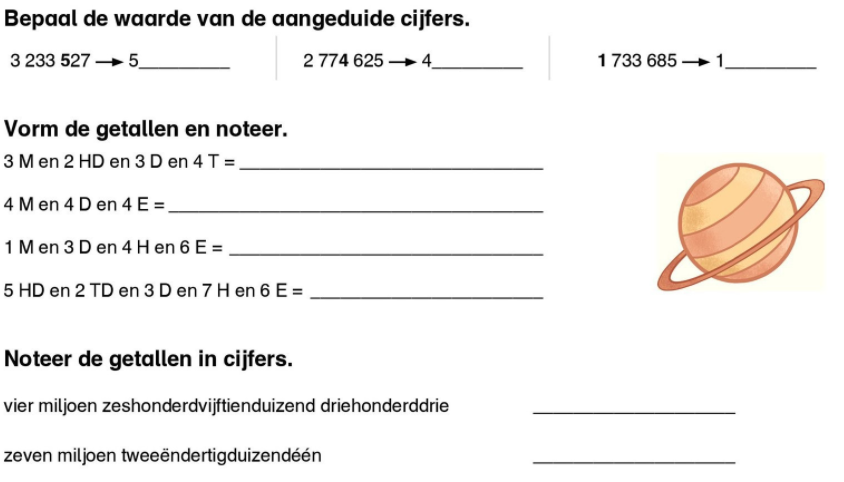 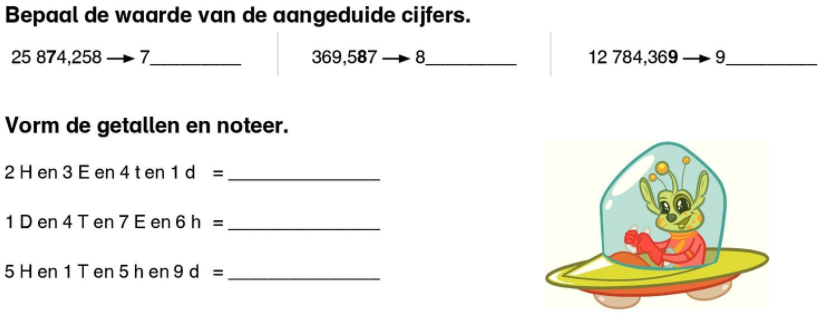 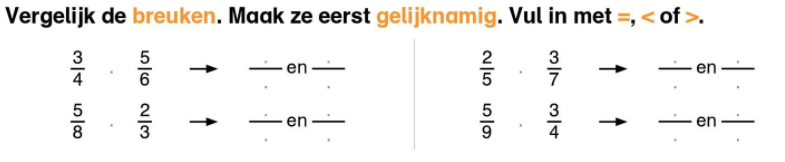 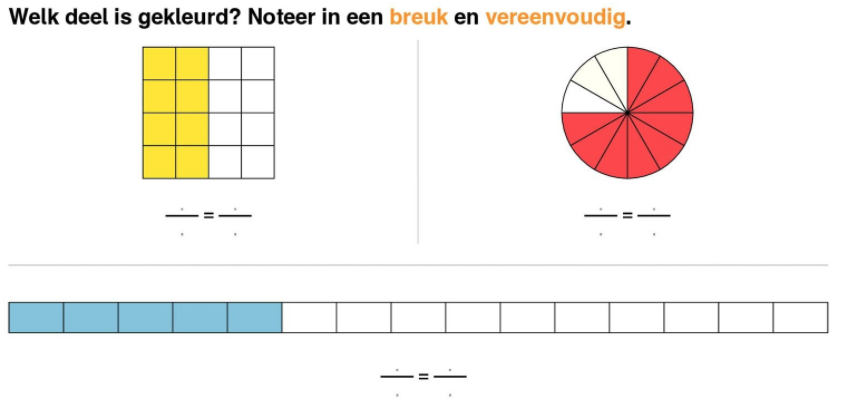 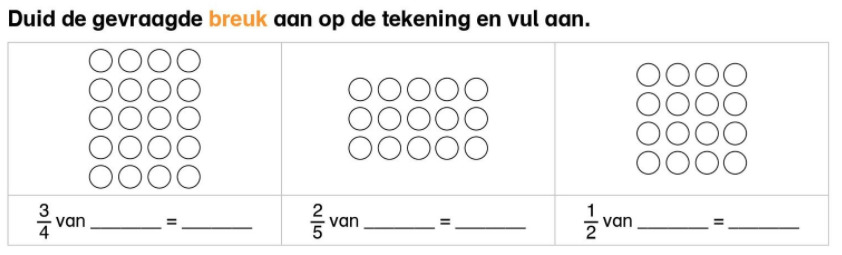 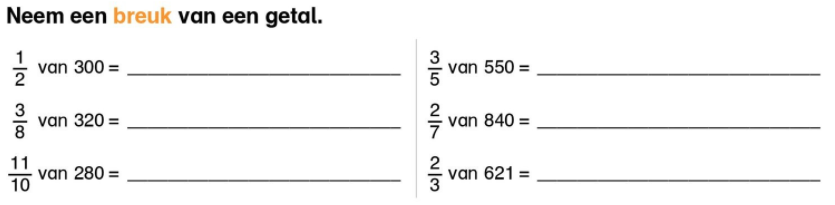 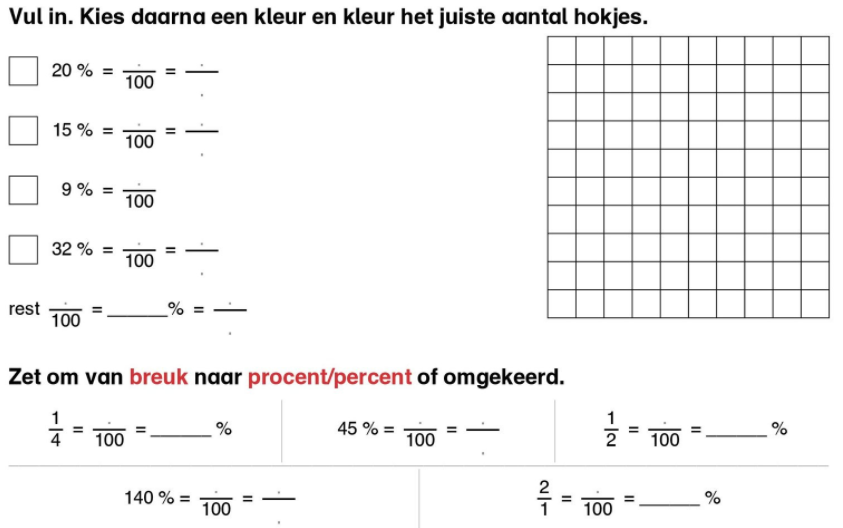 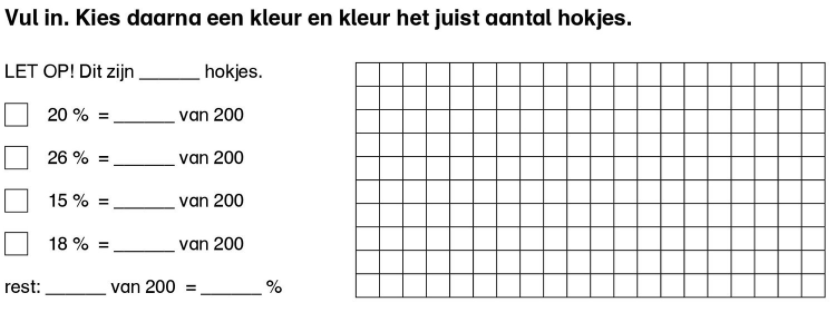 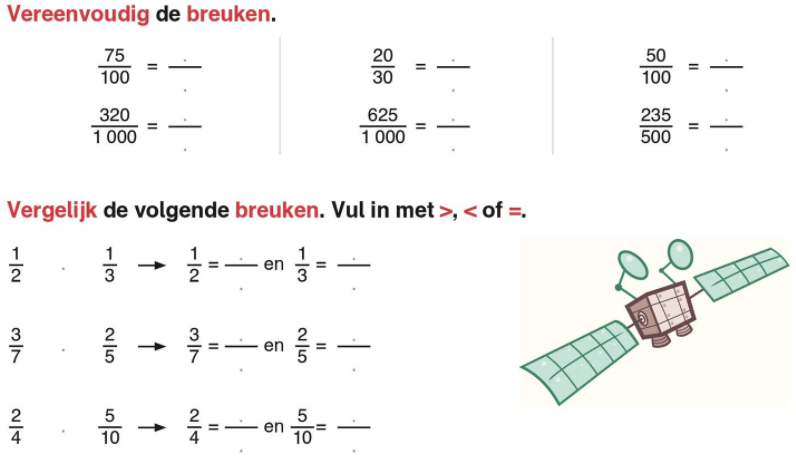 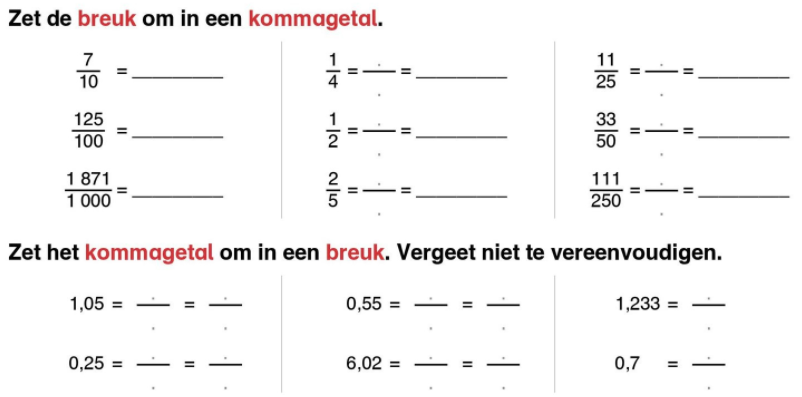 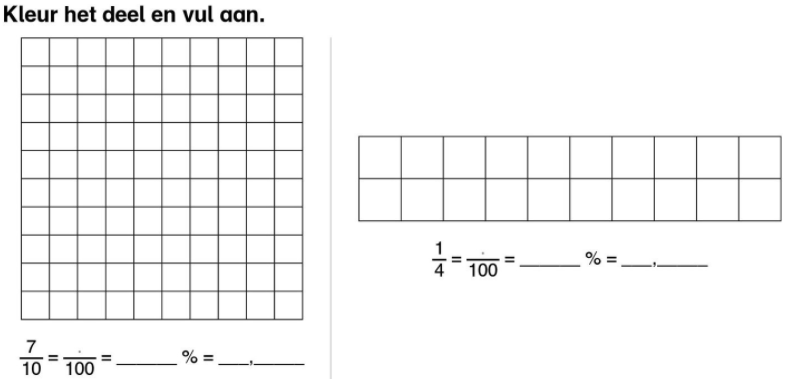 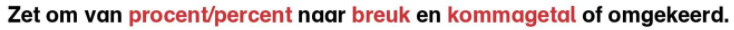 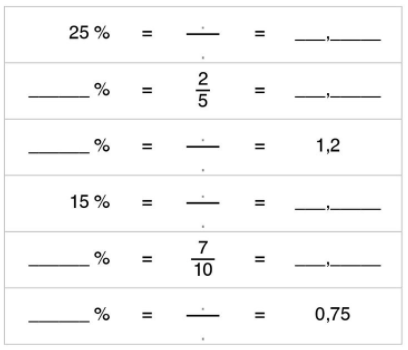 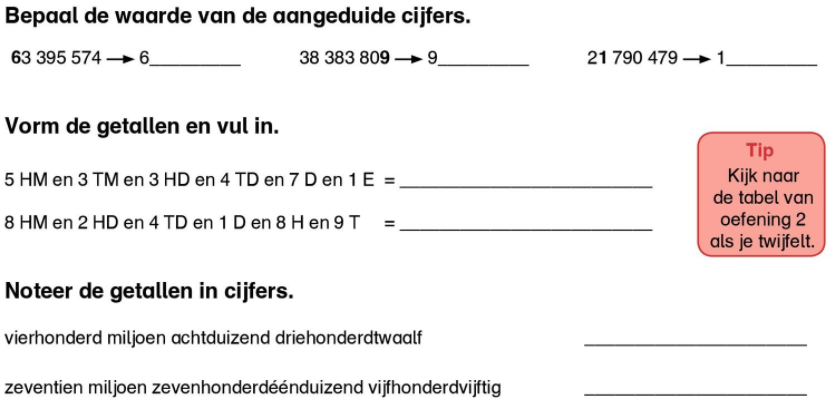 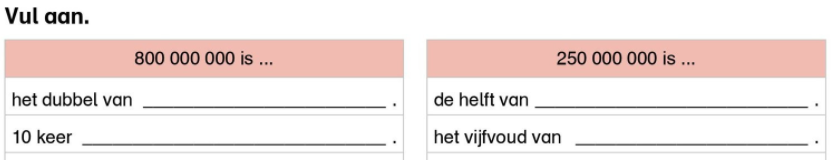 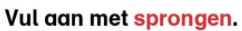 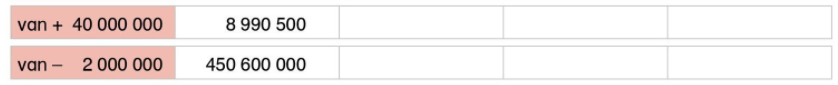 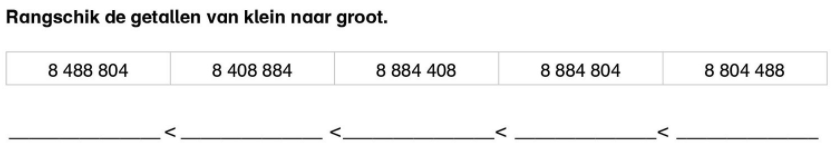 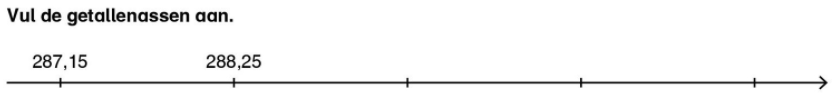 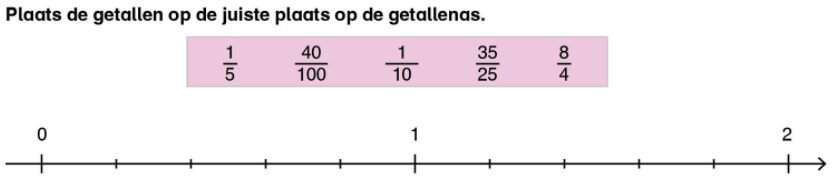 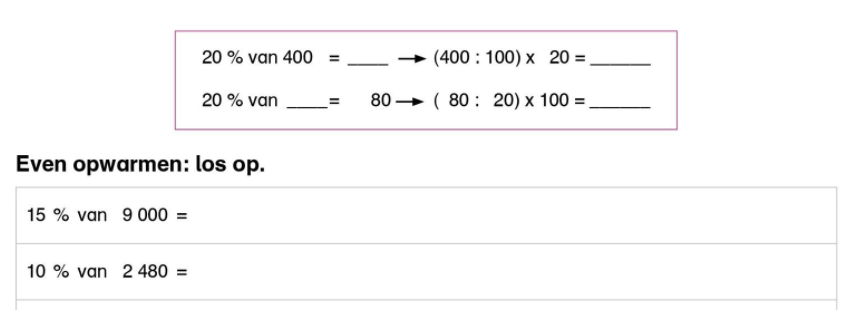 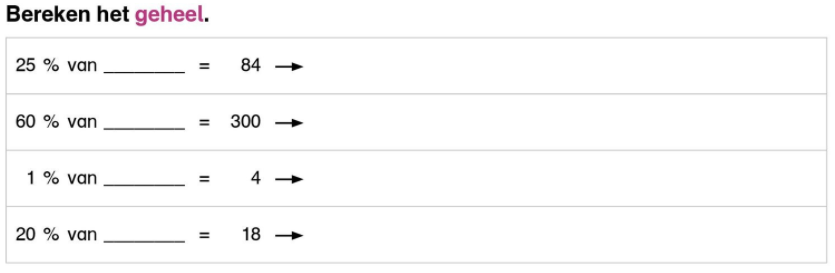 